بسمه تعالي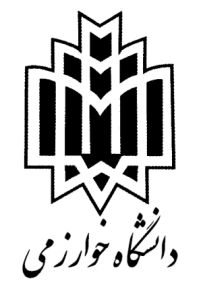 دانشکده حقوق  و علوم سیاسی معاونت پژوهش و فناوریفرم پیشنهاد طرح برگزاری همایش‌های علمی دانشکده حقوق و علوم سیاسی1- شرح موضوع همایش2- هدف برگزاری همایش3- ضرورت برگزاری همایش4- محورهای همایش5- اعضای شورای راهبردی همایش6- اعضای کمیته‌ علمی همایش7- اعضای کمیته اجرایی همایش8- مدعوین و شرکت‌کنندگان در همایش9- حامیان برگزاری همایش (حقوقی و حقیقی)10- هزینه‌های برگزاری همایش11- مکان و زمان برگزاری همایش12- برنامه اجرایی همایش13- نیازهای پشتیبانی همایش‌14- مصوبه شورای گروهامضای پیشنهاد دهنده برگزاری نشست                     امضای مدیر گروه آموزشی                                     امضای معاون پژوهش و فناوری دانشکدهتاریخ:                                                                         تاریخ:                                                                    تاریخ: امضای رئیس دانشکده                                                                                                تاریخ: توجه: رعايت نکات زير در برگزاری همایش‌های علمی دانشکده حقوق وعلوم سیاسی  ضروری است:1- همایش‌ها وجه غالب علمی دارند و متناسب با مزیت‌های گروه‌ها و دانشکده از یکسو و مسائل و نیازهای اولویت‌دار جامعه از سوی دیگر برگزار می‌شوند، 2- همایش‌ها با مشارکت و همکاری‌ علمی و اجرایی بخش دولتی، عمومی، خصوصی و مدنی برگزار می‌شوند. منابع مالی همایش‌های دانشکده از طریق مشارکت‌کنندگان حقوقی و حقیقی مذکور تأمین می‌شود،3- گروه‌های آموزشی دانشکده فهرست همایش‌های مورد نظر خود را به معاون پژوهش و فناوری دانشکده اعلام می‌نمایند و در شورای دانشکده مطرح و تصویب می‌شود،4- در صورت تصویب عناوین همایش‌های پیشنهادی در شورای دانشکده، گروه مربوط نسبت به تهیه و ارائه طرح همایش در قالب این فرم اقدام می‌نماید،  5- طرح همایش داخلی باید حداقل 6 ماه و طرح همایش بین‌المللی حداقل یک سال قبل از تاریخ اجرای همایش به تصویب شورای دانشکده برسد و اقدامات اجرایی آن آغاز شود، 6- معاونت پژوهش و فناوری دانشکده موظف است پس از برگزاری همایش نسبت به تهیه مستندات و انتشار عمومی نتایج مربوط اقدام نماید،7- فرم زیر و کلیه مستندات مربوط باید بصورت مکانیزه (الکترونیکی) تهیه و ارائه شوند.عنوان همایش به فارسيعنوان همایش به انگلیسیدرخواست‌کننده برگزاری همایشحداقل در 40 سطرمحورهای کلیمحورهای جزئیردیفنام و نام خانوادگیسمتردیفنام و نام خانوادگیسمتعنوان کمیته‌های اجرایینام و نام خانوادگیسمتردیفنوع مدعوین و شرکت‌کنندگانوابستگی سازمانیتعدادجمعجمعجمعنام حمایت‌کنندگاننوع حمایتمیزان حمایتموارد هزینهنام واحد حجم واحدهزینه واحد (ریال)جمع هزینه (ریال)جمعجمعجمعجمعمکانتاریخروزساعتعنوان فعالیتمسئولزمانردیفعنوان نیازحجم نیازمسئولتاریخ جلسهبند صورتجلسهمتن مصوبه